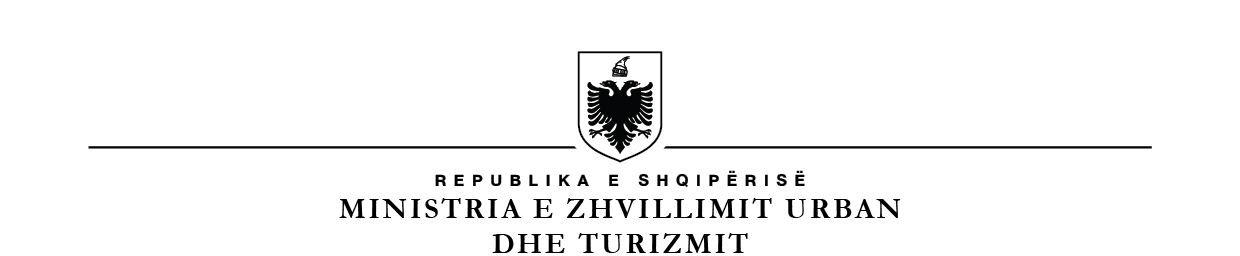 MINISTRIA E ARSIMIT DHE SPORTITDREJTORIA E PËRGJITHSHME E ARSIMIT PARAUNIVERSITARNr._____ prot. 							 Tiranë, më ___.___.2023LISTË VERIFIKIMipËrHapjen dhe mbylljen e institucioneve arsimore parauniversitare private, Ligji Nr. 69/2012 “Për Sistemin Arsimor Parauniversitar në Republikën e Shqipërisë”, ndryshuar me Ligjin Nr. 56/2015, datë 28.5.2015; Nr. 48/2018, datë 23.7.2018; 44/2023, datë 15.6.2023)Subjekti:_____________________________________ Nr. NIPT ______________________Adresa: ______________________________________________________________________Administratori: _______________________________________________________________Drejtori i shkollës: ____________________________________________________________Tel/Cel: _________________________ Fax: ________________ E-mail: _________________Lloji Aktivitetit: __(Kopsht/AB/AML)_____________________________________________Arsyeja e inspektimit: Inspektim i Programuar Ri-Inspektim  Inspektim i Posaçëm Në zbatim të Ligji Nr. 69/2012 “Për Sistemin Arsimor Parauniversitar në Republikën e Shqipërisë”, ndryshuar me Ligjin Nr. 56/2015, datë 28.5.2015; Nr. 48/2018, datë 23.7.2018; 44/2023, datë 15.6.2023)GRUPI I INSPEKTIMIT		DREJTORI I SHKOLLËS1.2.Nr.Baza LigjorePërshkruesit praktikëVlerësimiVlerësimiVlerësimiKomenteNr.Baza LigjorePërshkruesit praktikëPoJoN/AKomentePika 1, Neni 42, Kreu V, Ligji 69/12A është krijuar dhe a funksionon institucioni arsimor privat sipas këtij ligji, përveç rasteve kur ligji ka formulim të veçantë për institucionet arsimore publike, si edhe akteve nënligjore të nxjerra në mënyrë specifike për to?Pika 1, Neni 40, Kreu VI, Ligji 69/12, (# me 44/23)A janë krijuar dhe a funksionojnë institucionet arsimore private dhe institucionet plotësuese private, sipas këtij ligji, përveç rasteve kur ligji ka formulim të veçantë për institucionet arsimore publikuesi edhe akteve nënligjore të nxjerra në mënyrë specifike për to?Pika 2, Neni 42, Kreu VI, Ligji 69/12, (# me 44/23)A është bërë licencimi i institucionit privat nëpërmjet institucionit përkatës të licencimit, sipas vendimit të ministrit? Pika 2, Neni 42, Kreu VI, Ligji 69/12, (# me 44/23)A është bërë licencimi i institucionit privat sipas përcaktimeve të ligjit nr. 10081, datë 23.2.2009 “Për licencat, autorizimet dhe lejet në Republikën e Shqipërisë”? Pika 2, Neni 42, Kreu VI, Ligji 69/12, (# me 44/23)A e ka filluar institucioni arsimor privat veprimtarinë e tij vetëm pas marrjes së licencës?Pika 3, Neni 42, Kreu VI, Ligji 69/12, (# me 48/18) A është kryer me vendim të ministrit nga institucioni përgjegjës për licencimin, pezullimi dhe revokimi i licencave të institucioneve arsimore private, që përmendën në pikën 2 të këtij neni? Pika 3, Neni 42, Kreu VI, Ligji 69/12, (# me 48/18dhe 44/23)A ka paraqitur kërkesë në rast se institucioni arsimor privat e ka ndërprerë veprimtarinë me iniciativën e vet, atëherë në institucionin përgjegjës për licencimin për revokim vullnetar të licencës? Pika 4, Neni 42, Kreu VI, Ligji 69/12 A është hapur dhe mbyllur me vendim të Këshillit të Ministrave dhe me propozimin e ministrit institucioni arsimor privat, që zhvillon edhe lëndë fetare, ose është themeluar apo administruar nga bashkësia fetare, mbështetur në kërkesën e përfaqësuesve të bashkësive fetare?Pika 5, Neni 42, Kreu VI, Ligji 69/12A është hapur/mbyllur me vendim të Këshillit të Ministrave, me propozimin e ministrit shkolla private, në të cilën mësimi zhvillohet edhe në gjuhë të huaj, ose që lëshon diplomë të huaj apo të ngjashme me të?Pika 6, Neni 42, Kreu VI, Ligji 69/12A i zhvillon shkolla private, e cila zhvillohen lëndë fetare, ose arsimim në gjuhë të huaj, detyrimisht në gjuhën shqipe lëndët: gjuhë shqipe dhe letërsi, histori e kombit shqiptar dhe gjeografi e Shqipërisë?Pika 7, Neni 42, Kreu VI, Ligji, # me 48/18 dhe 44/23)A e ka ndërprerë institucioni arsimor privat dhe institucioni arsimor plotësues privat veprimtarinë me iniciativën e vet vetëm në fund të vitit shkollor?Pika 7, Neni 42, Kreu VI, Ligji 69/12, (# me 48/18 dhe 44/23)A i është revokuar licenca dhe a është publikuar vendimi për revokimin e licencës në Regjistrin Kombëtar të Licencave, Autorizimeve dhe Lejeve institucionit arsimor privat dhe institucioni arsimor plotësues privat me shkelje të kritereve të licencimit?Pika 1, Neni 43, Kreu VI, Ligji 69/12A e përdor institucioni arsimor privat licencën vetëm për subjektin përgjegjës dhe vetëm për atë nivel arsimor, vendndodhje dhe mjedise, për të cilat i është dhënë fillimisht?Pika 1, Neni 43, Kreu VI, Ligji 69/12A është miratuar nga ministri dhe institucioni përgjegjës për licencimin çdo ndryshim i bërë nga ana e subjektit të licencuar? Pika 1, Neni 43, Kreu VI, Ligji 69/12A është revokuar licenca dhe është bërë aplikim i ri në rast se ndryshimet e bëra kanë të bëjnë me kriteret e licencimit? Pika 1, Neni 69, Kreu XIII, Ligji 69/12 A përbën kundërvajtje administrative hapja dhe ushtrimi i veprimtarisë së institucionit arsimor privat pa licencën përkatëse, sipas këtij ligji? Pika 1, Neni 69, Kreu XIII, Ligji 69/12  A dënohet kundërvajtësi me dënim administrativ kryesor gjobë, në vlerën nga 500 000 deri në 1 000 000 lekë, dhe me dënim administrativ plotësues “ndërprerjen e menjëhershme të veprimtarisë”? Pika 2, Neni 69, Kreu XIII, Ligji 69/12 (# me 44/23) A merret nga institucioni përgjegjës për ofrimin dhe sigurimin e shërbimit arsimor në vend me konstatimin e shkeljes nga inspektori i autorizuar nga institucioni përgjegjës për ofrimin dhe sigurimin e shërbimit arsimor sipas legjislacionit për inspektimin, vendimi për dënimin e kundërvajtësit, sipas pikës 1 të këtij neni?